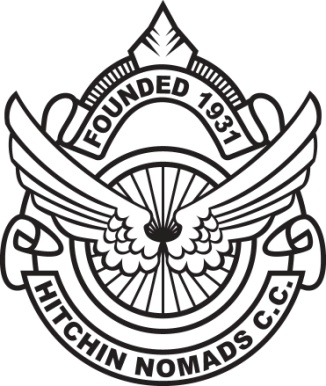 Hitchin Nomads Cycling ClubCommittee Meeting: 9th December 2019, 20:00Venue: Chez Thomson, HitchinPresent: 	Ross Thomson	Membership & Club SecretaryJohn Watson	Club Captain Julian Pegg	Time Trial SecretaryDave Rickels	Road Race SecretaryJames McPherson	Treasurer Meliné Fletcher (via Skype)	Madam Chairman Apologies for Absence:	 Nick Senechal ……………………….Youth DevelopmentNigel Wilson	Records Officer Steve King……………………………..Web Site Manager  Tom Morris	Welfare Officer Sue Clifford-Smith…………………News Editor	Phil George	Club Ride Coordinator ActionMinutes of last meeting:The minutes of the 11th November 2019 meeting were ratified as a correct record.Matters arising:  i) TIME TRIALSBoxing Day 10 – JP confirmed hall now booked and deposit paid. Stephen Oliver organising, assisted by JP. Paul Riley and Frank Turner agreed to be timekeepers. JMc proposed Boxing Day 10 to be a charity event in aid of John Tilley for Sue Ryder Stagenhoe Hospice. Motion passed. £1 additional levy for each rider to be added. JW to start a Facebook poll inviting entrants. Team Rickles to run kitchen & invite food donations. DR to transport race kit to event in Love-Buzz. 2020 Schedule - to be confirmed by December to London North and circulated on FB and Newsletter in NY. DR confirmed 6th September as provisional road race dateTime Keeper/Organisation –Convenient time to be agreed with Frank T for late January, early February. Venue to be confirmed. Records Officer – JP to contact Nigel Wilson to confirm winners for 2019.JP/Stephen OliverJWDRJW/JPJP	3. Officers ReportsTreasurer – Bank balance remains healthy at c. £12k. Chair PersonMF wants to donate a Trophy for Female Fixed Gear Trophy instead of existing, which is modest. Approved by Committee. Membership Secretary RT confirmed he is considering stepping down from roll and suitable applicants to be approached ahead of the forthcoming annual renewal date 1st April 2020. Very happy to assist with transitionCaptainAccredited marshals   - DR to check with Mark Dole on training dates?LVRC – JW has provisionally booked a Crit at MK Bowl Friday 19th June. JW is attending event training. Circa 7 Nomad racers in Vets. Putting something back into the sport. Committee supported this and JW to provide formal proposal next meeting.Venue Change for next Committee Meeting going forward: Radcliffe Arms! MFRT/JWDRAllAny Other BusinessNext committee meeting will be Monday 13th January 2020.